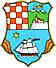 UPUTE ZA PRIJAVITELJE NA PROGRAM RAZVOJA MALIH POSLOVNIH  ZONA NA PODRUČJU PRIMORSKO-GORANSKE ŽUPANIJE U 2016. GODINI(dalje u tekstu: Program)CILJEVI I PRIORITETI PROGRAMACilj provedbe Programa je poticanje i sufinanciranje izgradnje i projektiranje  zajedničke komunalne infrastrukture unutar malih poslovnih zona što će omogućiti poduzetnicima i potencijalnim investitorima da pod povoljnijim uvjetima realiziraju gradnju samostalnih ili zajedničkih poslovnih prostora jer će potrebna infrastruktura biti pripremljena.Prioritet je unapređenje uvjeta za privlačenje investicija i stvaranje mogućnosti za otvaranje novih radnih mjesta.Ciljevi i prioriteti Programa su u skladu s Razvojnom strategijom Primorsko-goranske županije.PRIHVATLJIVI PRIJAVITELJIGradovi i općine u Primorsko-goranskoj županiji.PRIHVATLJIVE AKTIVNOSTI Prihvatljive aktivnosti su izrada projektne dokumentacije i građenje zajedničke komunalne infrastrukture unutar male poslovne zone.NAJVIŠA VISINA NOVČANOG IZNOSA SUFINANCIRANJA PO KORISNIKUUkupni planirani iznos sredstva u proračunu Primorsko – goranske županije za provedbu Programa iznosi 700.000,00 kuna.Programi se mogu sufinancirati u slijedećim iznosima:Projektna dokumentacija:najmanji iznos:    25.000,00 knnajviši iznos:       50.000,00 knZa izgradnju zajedničke komunalne infrastrukture:najmanji iznos:   100.000,00 knnajviši iznos:       300.000,00 kn Primorsko-goranska županija će financirati polovinu ispostavljenih računa za provedbu Programa do visine odobrenog i ugovorenog iznosa s prijaviteljem dok drugu polovicu financira prijavitelj.NAJMANJI POSTOTAK SUFINANCIRANJA PROGRAMA OD STRANE PRIJAVITELJAPrijavitelj treba sufinancirati Program u najmanjem iznosu koliko i Primorsko-goranska županija. TRAJANJE PROJEKTA I LOKACIJA PROGRAMASufinanciranje Programa od strane Primorsko-goranske županije je moguće najkasnije do 01.12.2016. Lokacija Programa je unutar male poslovne zone na području grada ili općine u Primorsko-goranskoj županiji.PRIHVATLJIVI I NEPRIHVATLJIVI TROŠKOVIPrihvatljivi su troškovi izrade projektne dokumentacije i izgradnje zajedničke komunalne infrastrukture unutar male poslovne zone i to: ceste, vodovod, kanalizacija, energetika, plin, toplovod, oborinska odvodnja i elektronska komunikacija.Svi ostali troškovi su neprihvatljivi.VREMENSKI OKVIR POSTUPKAJavni poziv će biti otvoren za prijavitelje 30 dana od dana objave. Obrada prijava će trajati maksimalno 60 dana te će svi prijavitelji biti pismeno obaviješteni o izboru Programa maksimalno u roku od 90 dana od dana objave Javnog poziva.S gradovima i općinama čiji Programi budu izabrani sklopiti će se Ugovori o međusobnim pravima i obvezama i iznosima odobrenih sredstava.KRITERIJI ZA IZBOR PROGRAMAkompletna prijava sa svim prilozima,  nepostojanje poreznog duga,  maksimalna površina zone 50 ha,  donesena Odluka o osnivanju zone,imati definiranu lokaciju zone u prostorno planskoj dokumentaciji,imati izrađen program razvoja zone,imati ispitan interes i potencijal poduzetnika za uključivanje u zonu,osigurati dio sredstava iz vlastitog proračuna za razvoj zone koja moraju iznositi  najmanje traženom iznosu potpore od strane Primorsko – goranske županije,prednost će imati  ulaganje u izgradnju zajedničke komunalne infrastrukture unutar zone,na temelju članka 3. stavak 2. Pravilnika o općim uvjetima dodjele donacija, subvencija i pomoći iz Proračuna Primorsko-goranske županije („Službene novine PGŽ“ broj 14/13, 6/14) korisnici subvencija, donacija i pomoći imaju pravo ostvariti sredstva za isti projekt/program prijavom na natječaj odnosno javni poziv samo kod jednog upravnog tijela Županije.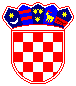 REPUBLIKA HRVATSKAPRIMORSKO-GORANSKA ŽUPANIJAUpravni odjel zaturizam, poduzetništvo i ruralni razvoj